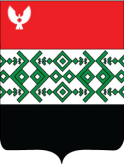 Красная ул., д. 16, Кизнер п., 427710, тел. 8(34154) 3-24-02 факс: 8 (34154) 3-14-98,
 е-mail: kdnkizner@yandex.ruПОСТАНОВЛЕНИЕот «27»  марта  2024 года                                                                                              № 4/7 Об организации и эффективности индивидуальной работы с несовершеннолетними, состоящими на списочном учете правоохранительных органов, как участники групп в социальных сетях, интернет сообществах деструктивной направленностиМесто проведения заседания:  каб.№2 , д.16, ул. Красная, п. Кизнер, УРВремя проведения заседания: с 09. 00ч. до 11.00 час.Председательствующий: Орехова В.С. – Заместитель  главы Администрации Кизнерского района, председатель комиссии по делам несовершеннолетних и защите их прав Администрации  муниципального образования «Муниципальный округ Кизнерский район Удмуртской Республики».Сведения о членах комиссии, присутствующих на заседании:Ильчибаева О.В.,  Глебова И.А.,   Чернышова М.Л., Пискунова Е.О., Айкашева Н.С., Кобелев А.В., Рябчикова Е.Н., Степанова Е.В.,  Ворончихина Е.П., Акачева И.Н.Сведения об отсутствующих членах комиссии: Бельская И.В., Перевозчикова Г.В., Хурамшина Т.Ф., Александров Д.Н.При участии: помощника прокурора Кизнерского района  Сентяковой А.К.;соц. педагога  МБОУ «Кизнерская СОШ № 2» Савиной Ю.А. 	Заслушав информацию докладчиков, Шерстобитовой Е.В. -  инспектора ПДН МО МВД России «Кизнерский», Айкашевой Н.С. - начальника Управления образования Администрации Кизнерского района,  Степановой  Е.В.– директора МЦ «Ровесник»   комиссия  отмечает следующее:   В течение 1 квартала 2024 года, при выездах в общеобразовательные учреждения Кизнерского района сотрудниками МО МВД России «Кизнерский» проводились беседы с учащимися, а также с преподавательским составом, с целью получения информации о лицах, принявших ислам, лиц разделяющие взгляды радикальных течений ислам, радикальных националистических и анархических движений.	В ходе беседы значимой информации не получено, каких либо радикальных движений на территории Кизнерского района не выявлено.	На территории Кизнерского район   несовершеннолетних, состоящих на профилактическом учете в связи с проявление агрессии, девиантного поведения, находящихся в конфликтных отношениях с окружающими, нет.	Сотрудниками полиции проводится мониторинг сети интернет, сообществ в социальной сети «ВКонтакте».	В ходе мониторинга лиц, пропагандирующих деструктивное поведение субкультуры криминального характера,  не выявлено.Уже не первый год, в своей работе МЦ «Ровесник»  использует программу  родительского контроля «Герда Бот». Педагогами общеобразовательных учреждений Кизнерского района регулярно проводится мониторинг социальных сетей учащихся на предмет вовлечения в группы и интернет-сообщества деструктивной направленности. К работе в данном направлении привлекаются и родители. Этот бот анализирует группы с опасным контентом в соцсети «ВКонтакте» и сообщает родителям, если ребенок стал участником одной из них. Данный сервис стал отличным помощником для родителей и для всех субъектов системы профилактики по мониторингу страниц несовершеннолетних в социальной сети «ВКонтакте». Ресурс позволяет родителям узнать, на какие страницы в соцсетях подписан их ребенок. Система в режиме реального времени проводит мониторинг опасных групп из специальной базы. И как только среди участников находит аккаунт ребенка, родитель получает сообщение (sms или email) с информацией о данной группе.Таким образом, с помощью сервиса можно быстро и бесплатно узнать, вовлечен ли ребенок в суицидальные игры («Синий кит», «Розовый пони» и др.), опасные группы (зацепинг, руфинг и др.), проявляет ли интерес к криминальной культуре А.У.Е. и является ли участником группы с депрессивным контентом. С помощью данной программы  удается проверить  несовершеннолетних,  с девиантным поведением, состоящих на различных видах учета и подростков группы риска на подписки различных запретных групп.В 2023-2024 учебном  году  факты вовлечения  подростков в интернет-сообщества деструктивной направленности не были выявлены.Заслушав информацию докладчиков, Шерстобитовой Е.В. -  инспектора ПДН МО МВД России «Кизнерский», Айкашевой Н.С. - начальника Управления образования Администрации Кизнерского района,  Степановой  Е.В.– директора МЦ «Ровесник»,   руководствуясь пунктом 3 статьи 11 Федерального закона от 24 июня 1999 года №120 – ФЗ «Об основах системы профилактики безнадзорности и правонарушений несовершеннолетних», комиссия  по делам несовершеннолетних и защите их прав Администрации муниципального образования «Муниципальный округ Кизнерский район Удмуртской Республики» ПОСТАНОВИЛА:1. Информацию принять к сведению.2. Управлению образования, МЦ «Ровесник»:2.1. Организовать  наполнение информационных каналов социальных сетей, сети Интернет  положительным   контентом.2.2.  Использовать  потенциал  молодежных  лидеров, активистов детских и молодежных  общественных движений  и организаций в проведении  информационно-просветительской  и  иной профилактической  работе с несовершеннолетними.2.3. На постоянной основе проводить мониторинг социальных сетей  несовершеннолетних  на предмет выявления лиц,  оказавшихся под воздействием  деструктивных факторов, и случаев  склонения  несовершеннолетних к  противоправным действиям.2.4. Обеспечить вовлечение несовершеннолетних девиантного поведения  в деятельность детских и молодежных общественных объединений, обеспечить  их досуг и занятость. Информировать  по 2.  в срок до 01 августа 2024 г.Председатель  комиссии по делам несовершеннолетнихи защите их прав Администрации муниципальногообразования «Муниципальный округ Кизнерский район Удмуртской Республики»                                               В.С.ОреховаОтв. секретарь комиссии по делам несовершеннолетнихи защите их прав Администрации муниципального  образования «Муниципальный округ Кизнерский район Удмуртской Республики»                                        О.В. ИльчибаеваКОМИССИЯ ПО ДЕЛАМ НЕСОВЕРШЕННОЛЕТНИХ И ЗАЩИТЕ ИХ ПРАВ АДМИНИСТРАЦИИ МУНИЦИПАЛЬНОГО ОБРАЗОВАНИЯ «Муниципальный округ КИЗНЕРСКИЙ РАЙОН УР» (КДН и ЗП)УДМУРТ ЭЛЬКУНЫСЬ «КИЗНЕР ЁРОС» МУНИЦИПАЛ КЫЛДЫТЭТЛЭН АМИНИСТРАЦИЕЗ  БЫДЭ ВУЫМТЭ ПИНАЛЬЁСЛЭН УЖЪЁССЫЯ НО СООСЛЭСЬ ЭРИКРАДЗЭС УТЁНЪЯ ÖРИЕЗ (БВНУноЭУÖ)